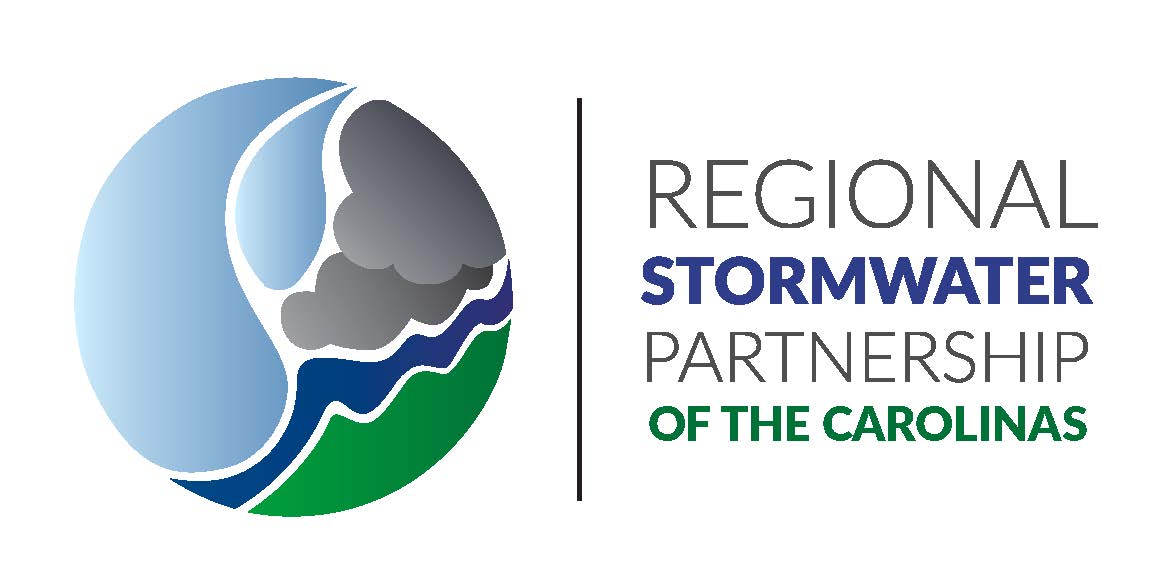 RSPC Quarterly Meeting May 1, 2019at Mecklenburg County LUESA Building2145 Suttle Ave Charlotte, NC 28208Detailed Agenda Items (*Vote Item)12:00 – 12:15Networking and Gathering for MeetingNetworking and Gathering for Meeting12:15 – 12:20Opening of MeetingRob Donham, ChairCall to OrderWelcome-Especially to Micheal Hana from Salisbury and other visitorsThanks to Craig Miller, David Caldwell and Mecklenburg County for Coordinating the Location and Hosting the Meeting Establishment of Quorum Declared 12:20 – 12:25 Secretary ReportChris Costner, SecretaryFebruary 13th Minutes Presented for Vote*Get motion and 2nd to vote for Approval of Minutes 12:25– 12:30Chairman & Vice Chairman ReportRob Donham, Chair & Kevin Krouse, Vice-ChairRSPC Status Overview and Benefits (Annual Report)12:30 – 12:50Treasurer Report &    Budget CommitteeFranklin Gover, TreasurerMembers:Projected Budget for Upcoming Fiscal YearMembership Dues (1st year and pro-rating)*12:50-12:55New Member Committee ReportDerek Slocum – Committee ChairMembers: Chris Costner, David Johnson, and Kevin KrouseReaching out to those being audited12:55-1:00Nonprofit Committee ReportCraig Miller – Committee ChairMembers: Rob Donham and Derek SlocumTax Exempt Status1:00-1:15Training Committee ReportRegina GuyerMembers: Rob Donham Josh Watkins, and Chad WaldrupSpring Tech Talk DetailsReport on Elected Officials Stormwater Workshop1:15-1:30Intern Committee ReportDavid Caldwell---Committee ChairMembers: Cheri Clark, Derek Slocum, and Jon YoungOptions College/University, Community College, High SchoolReview of Nonprofit rules for interns1:30-1:40WRRI Grant ReportRegina GuyerTop 4 Finalist (June 27th Presentation in Burlington)Proposal Highlights—Member Scope1:40-1:45DEQ Workshop Summary Regina Guyer2019 Audited MunicipalitiesRSPC Workshop Actions1:45-2:00Members SurveyCraig MillerSurvey Results and Discussions2:00-2:05Media & Website UpdateKari RaburnCarolina Insight: Alyssa DougRising Spotlight: Derek SlocumCarolina Insight: Mt. HollyAnnual Report Update2:05-2:15FY2020 forRising SolutionsRegina GuyerScope of Work 2:15-2:20Group Email ServiceGina RatajcGroupvine CategoriesContact Preferences2:20 – 2:25Meeting SummaryConfirm action items and votes – Gina Ratajc2:25-2:30End of MeetingClosing Comments from RSPC Chair and Adjournment -Rob Donham, ChairSAVE THE DATE: TECH TALK May 21st Belmont, and Quarterly Meeting August 21st StatesvilleSAVE THE DATE: TECH TALK May 21st Belmont, and Quarterly Meeting August 21st StatesvilleSAVE THE DATE: TECH TALK May 21st Belmont, and Quarterly Meeting August 21st Statesville